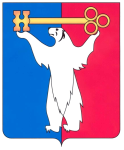 РОССИЙСКАЯ ФЕДЕРАЦИЯКРАСНОЯРСКИЙ КРАЙНОРИЛЬСКИЙ ГОРОДСКОЙ СОВЕТ ДЕПУТАТОВР Е Ш Е Н И ЕО внесении изменений в решение Городского Совета от 15.05.2012 № 3/4-40«О создании административных комиссий муниципального образования город Норильск»В соответствии с Законом Красноярского края от 23.04.2009 № 8-3168  «Об административных комиссиях в Красноярском крае», статьей 28 Устава муниципального образования город Норильск, Городской СоветРЕШИЛ:1. Внести в состав административной комиссии Центрального района города Норильска, утвержденный решением Городского Совета от 15.05.2012   № 3/4-40, следующие изменения:1.1. Вывести из состава административной комиссии Центрального района города Норильска Гордееву Елену Александровну, Маслей Наталью Евгеньевну, Никонову Веру Сергеевну, Теличак Оксану Орестовну.1.2. Ввести в состав административной комиссии Центрального района города Норильска в качестве ответственного секретаря:1.3. Ввести в состав административной комиссии Центрального района города Норильска в качестве членов:2. Контроль исполнения решения возложить на председателя комиссии Городского Совета по законности и местному самоуправлению Соломаху Л.А.3. Решение вступает в силу со дня принятия.4. Решение опубликовать в газете «Заполярная правда».« 29 » января 2014 год№ 15/4-317Савченко Виолетту Владимировну- главного специалиста – ответственного секретаря административной комиссии отдела обращений граждан и внешних взаимодействий Администрации города Норильска.Павлюк Марию Евгеньевну- начальника отдела муниципального контроля и взаимодействия с органами государственной власти в сфере потребительского рынка Управления потребительского рынка и услуг Администрации города Норильска;Гречину Инессу Сергеевну- ведущего специалиста отдела муниципального контроля и взаимодействия с органами государственной власти в сфере потребительского рынка Управления потребительского рынка и услуг Администрации города Норильска;Мезенцеву Людмилу Ивановну- начальника отдела обращений граждан и внешних взаимодействий Администрации города Норильска;Игнатову Юлию Сергеевну- главного специалиста отдела обращений граждан и внешних взаимодействий Администрации города Норильска.Глава города НорильскаО.Г. Курилов